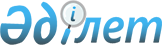 Текелі қалалық мәслихатының 2012 жылғы 21 желтоқсандағы "Текелі қаласының 2013-2015 жылдарға арналған бюджеті туралы" N 12-77 шешіміне өзгерістер 
енгізу туралы
					
			Күшін жойған
			
			
		
					Алматы облысы Текелі қалалық мәслихатының 2013 жылғы 21 тамыздағы N 21-128 шешімі. Алматы облысының әділет департаментімен 2013 жылы 03 қыркүйекте N 2436 болып тіркелді. Күші жойылды - Алматы облысы Текелі қалалық мәслихатының 2014 жылғы 10 ақпандағы N 26-168 шешімімен      Ескерту. Күші жойылды - Алматы облысы Текелі қалалық мәслихатының 10.02.2014 N 26-168 шешімімен.      РҚАО ескертпесі.

      Құжаттың мәтінінде түпнұсқасының пунктуациясы мен орфографиясы сақталған.



      Қазақстан Республикасы 2008 жылғы 4 желтоқсандағы Бюджет кодексінің 106-бабының 2-тармағының 4) тармақшасына және 4-тармағына, Қазақстан Республикасы 2001 жылғы 23 қаңтардағы "Қазақстан Республикасындағы жергілікті мемлекеттік басқару және өзін-өзі басқару туралы» Заңының 6-бабы 1-тармағының 1) тармақшасына сәйкес, Текелі қалалық мәслихаты ШЕШІМ ҚАБЫЛДАДЫ:



      1. Текелі қалалық мәслихатының 2012 жылғы 21 желтоқсандағы "Текелі қаласының 2013-2015 жылдарға арналған бюджеті туралы" N 12-77  шешіміне(2012 жылғы 28 желтоқсандағы нормативтік құқықтық актілерді мемлекеттік тіркеу Тізілімінде 2262 нөмірімен енгізілген, 2013 жылғы 11 қаңтардағы N 2 "Текелі тынысы" газетінде жарияланған), Текелі қалалық мәслихатының 2013 жылғы 6 наурыздағы "Текелі қалалық мәслихатының 2012 жылғы 21 желтоқсандағы "Текелі қаласының 2013-2015 жылдарға арналған бюджеті туралы" N 12-77 шешіміне өзгерістер енгізу туралы" N 13-85 шешіміне (2013 жылғы 15 наурыздағы нормативтік құқықтық актілерді мемлекеттік тіркеу Тізілімінде 2320 нөмірімен енгізілген, 2013 жылғы 29 наурыздағы N 13 "Текелі тынысы" газетінде жарияланған), Текелі қалалық мәслихатының 2013 жылғы 4 маусымдағы "Текелі қалалық мәслихатының 2012 жылғы 21 желтоқсандағы "Текелі қаласының 2013-2015 жылдарға арналған бюджеті туралы" N 12-77 шешіміне өзгерістер енгізу туралы" N 15-102 шешіміне (2013 жылғы 12 маусымдағы нормативтік құқықтық актілерді мемлекеттік тіркеу Тізілімінде 2373 нөмірімен енгізілген, 2013 жылғы 21 маусымдағы N 25 "Текелі тынысы" газетінде жарияланған), Текелі қалалық мәслихатының 2013 жылғы 3 шілдедегі "Текелі қалалық мәслихатының 2012 жылғы 21 желтоқсандағы "Текелі қаласының 2013-2015 жылдарға арналған бюджеті туралы" N 12-77 шешіміне өзгерістер енгізу туралы" N 17-111 шешіміне (2013 жылғы 15 шілдедегі нормативтік құқықтық актілерді мемлекеттік тіркеу Тізілімінде 2398 нөмірімен енгізілген, 2013 жылғы 19 шілдедегі  N 29 "Текелі тынысы" газетінде жарияланған), келесі өзгерістер енгізілсін:



      1-тармақтағы жолдар бойынша:

      1) "кірістер" "1610670" саны "2030806" санына ауыстырылсын, соның ішінде:

      "салықтық түсімдер" "101885" саны "113885" санына ауыстырылсын;

      "негізгі капиталды сатудан түсетін түсімдер" "3500" саны "13500" санына ауыстырылсын;

      "трансферттердің түсімдері" "1502890" саны "1901026" санына ауыстырылсын.

      2) "шығындар" "1635127" саны "2041763" санына ауыстырылсын.

      4) "бюджет тапшылығы (профицит)" "-15000" саны "-25957" санына ауыстырылсын.



      2. Көрсетілген шешімнің 1 қосымшасы осы шешімнің 1 қосымшасына сәйкес жаңа редакцияда баяндалсын.



      3. Осы шешімнің атқарылуын бақылау Текелі қалалық мәслихатының бюджет және экономика мәселесі бойынша тұрақты комиссиясына жүктелсін.



      4. Осы шешім 2013 жылдың 1 қаңтарынан бастап қолданысқа енгізіледі.      Қалалық мәслихат

      сессиясының төрайымы                       Г. Ибраимова      Текелі қалалық

      мәслихатының хатшысы                       Н. Калиновский      КЕЛІСІЛДІ:      "Текелі қаласының экономика

      және бюджеттік жоспарлау

      бөлімі" мемлекеттік

      мекемесінің басшысы                        Мырзахметова Файзагүл Сванқызы

      21 тамыз 2013 жыл

Текелі қалалық мәслихатының

2012 жылғы 21 желтоқсандағы "Текелі

қаласының 2013-2015 жылдарға арналған

бюджеті туралы" N 12-77 шешіміне

өзгерістер енгізу туралы"

2013 жылғы 21 тамыздағы N 21-128

шешіміне 1 қосымшаТекелі қалалық мәслихатының

2012 жылғы 21 желтоқсандағы "Текелі

қаласының 2013-2015 жылдарға арналған

бюджеті туралы" N 12-77 шешімімен

бекітілген 1 қосымша 

Текелі қаласының 2013 жылға арналған бюджеті
					© 2012. Қазақстан Республикасы Әділет министрлігінің «Қазақстан Республикасының Заңнама және құқықтық ақпарат институты» ШЖҚ РМК
				СанатыСанатыСанатыСанатыСомасы

мың теңгеСыныбыСыныбыСыныбыСомасы

мың теңгеІшкі сыныбыІшкі сыныбыСомасы

мың теңгеАтауыСомасы

мың теңге1.Кірістер20308061Салықтық түсімдер11388504Меншікке салынатын салықтар845021Мүлікке салынатын салықтар387033Жер салығы62194Көлік құралдарына салынатын салық395345Бірыңғай жер салығы4605Тауарларға, жұмыстарға және қызметтерге

салынатын iшкi салықтар249652Акциздер25303Табиғи және басқа да ресурстарды

пайдаланғаны үшiн түсетiн түсiмдер170004Кәсiпкерлiк және кәсiби қызметтi

жүргiзгенi үшiн алынатын алымдар49355Ойын бизнесіне салық50007Басқа да салықтар1461Басқа да салықтар14608Заңдық мәнді іс-әрекеттерді жасағаны және

(немесе) оған уәкілеттігі бар мемлекеттік

органдар немесе лауазымды адамдар құжаттар

бергені үшін алынатын міндетті төлемдер42721Мемлекеттік баж42722Салықтық емес түсімдер239501Мемлекеттік меншіктен түсетін кірістер10805Мемлекет меншігіндегі мүлікті жалға

беруден түсетін кірістер108004Мемлекеттік бюджеттен қаржыландырылатын,

сондай-ақ Қазақстан Республикасы Ұлттық

Банкінің бюджетінен (шығыстар сметасынан)

ұсталатын және қаржыландырылатын

мемлекеттік мекемелер салатын айыппұлдар,

өсімпұлдар, санкциялар, өндіріп алулар3151Мұнай секторы ұйымдарынан түсетін

түсімдерді қоспағанда, мемлекеттік

бюджеттен қаржыландырылатын, сондай-ақ

Қазақстан Республикасы Ұлттық Банкінің

бюджетінен (шығыстар сметасынан) ұсталатын

және қаржыландырылатын мемлекеттік

мекемелер салатын айыппұлдар, өсімпұлдар,

санкциялар, өндіріп алулар31506Басқа да салықтық емес түсiмдер10001Басқа да салықтық емес түсiмдер10003Негізгі капиталды сатудан түсетін түсімдер1350003Жердi және материалдық емес

активтердi сату135001Жерді сату120002Материалдық емес активтерді сату15004Трансферттердің түсімдері190102602Мемлекеттiк басқарудың жоғары тұрған

органдарынан түсетiн трансферттер19010262Облыстық бюджеттен түсетiн трансферттер1901026Функционалдық топФункционалдық топФункционалдық топФункционалдық топФункционалдық топСомасы

мың теңгеКіші функцияКіші функцияКіші функцияКіші функцияСомасы

мың теңгеБюджеттік бағдарламалардың әкімшісіБюджеттік бағдарламалардың әкімшісіБюджеттік бағдарламалардың әкімшісіСомасы

мың теңгеБағдарламаБағдарламаСомасы

мың теңгеАтауыСомасы

мың теңге2. Шығындар204176301Жалпы сипаттағы мемлекеттiк

қызметтер1357631Мемлекеттiк басқарудың жалпы

функцияларын орындайтын өкiлдi,

атқарушы және басқа органдар113959112Аудан (облыстық маңызы бар қала)

мәслихатының аппараты11909001Аудан (облыстық маңызы бар қала)

мәслихатының қызметін қамтамасыз ету

жөніндегі қызметтер11529003Мемлекеттік органның күрделі

шығыстары380122Аудан (облыстық маңызы бар қала)

әкімінің аппараты93735001Аудан (облыстық маңызы бар қала)

әкімінің қызметін қамтамасыз ету

жөніндегі қызметтер53610003Мемлекеттік органның күрделі

шығыстары40125123Қаладағы аудан, аудандық маңызы бар

қала, кент, ауыл, ауылдық округ

әкімінің аппараты8315001Қаладағы аудан, аудандық маңызы бар

қала, кент, ауыл, ауылдық округ

әкімінің қызметін қамтамасыз ету

жөніндегі қызметтер7464022Мемлекеттік органның күрделі

шығыстары8512Қаржылық қызмет10803452Ауданның (облыстық маңызы бар

қаланың) қаржы бөлімі10803001Ауданның (облыстық маңызы бар

қаланың) бюджетін орындау және

ауданның (облыстық маңызы бар

қаланың) коммуналдық меншігін басқару

саласындағы мемлекеттік саясатты іске

асыру жөніндегі қызметтер9922003Салық салу мақсатында мүлікті

бағалауды жүргізу355010Жекешелендіру, коммуналдық меншікті

басқару, жекешелендіруден кейінгі

қызмет және осыған байланысты

дауларды реттеу5265Жоспарлау және статистикалық қызмет11001453Ауданның (облыстық маңызы бар

қаланың) экономика және бюджеттік

жоспарлау бөлімі11001001Экономикалық саясатты, мемлекеттік

жоспарлау жүйесін қалыптастыру және

дамыту және ауданды (облыстық маңызы

бар қаланы) басқару саласындағы

мемлекеттік саясатты іске асыру

жөніндегі қызметтер10595004Мемлекеттік органның күрделі

шығыстары40602Қорғаныс449391Әскери мұқтаждар701122Аудан (облыстық маңызы бар қала)

әкімінің аппараты701005Жалпыға бірдей әскери міндетті атқару

шеңберіндегі іс-шаралар7012Төтенше жағдайлар жөнiндегi

жұмыстарды ұйымдастыру44238122Аудан (облыстық маңызы бар қала)

әкімінің аппараты44238006Аудан (облыстық маңызы бар қала)

ауқымындағы төтенше жағдайлардың

алдын алу және оларды жою43065007Аудандық (қалалық) ауқымдағы дала

өрттерінің, сондай-ақ мемлекеттік

өртке қарсы қызмет органдары

құрылмаған елдi мекендерде өрттердің

алдын алу және оларды сөндіру

жөніндегі іс-шаралар117304Білім беру10467231Мектепке дейiнгi тәрбие және оқыту127449464Ауданның (облыстық маңызы бар

қаланың) білім бөлімі127449009Мектепке дейінгі тәрбие ұйымдарының

қызметін қамтамасыз ету62181040Мектепке дейінгі білім беру

ұйымдарында мемлекеттік білім беру

тапсырысын іске асыруға652682Бастауыш, негізгі орта және жалпы

орта білім беру556769464Ауданның (облыстық маңызы бар

қаланың) білім бөлімі556769003Жалпы білім беру532672006Балаларға қосымша білім беру240979Бiлiм беру саласындағы өзге де

қызметтер362505464Ауданның (облыстық маңызы бар

қаланың) білім бөлімі114692001Жергілікті деңгейде білім беру

саласындағы мемлекеттік саясатты іске

асыру жөніндегі қызметтер11567004Ауданның (облыстық маңызы бар

қаланың) мемлекеттік білім беру

мекемелерінде білім беру жүйесін

ақпараттандыру3330005Ауданның (облыстық маңызы бар

қаланың) мемлекеттік білім беру

мекемелер үшін оқулықтар мен

оқу-әдiстемелiк кешендерді сатып алу

және жеткізу11885012Мемлекеттік органның күрделі

шығыстары750015Жетім баланы (жетім балаларды) және

ата-аналарының қамқорынсыз қалған

баланы (балаларды) күтіп-ұстауға

асыраушыларына ай сайынғы ақшалай

қаражат төлемдері17149020Үйде оқытылатын мүгедек балаларды

жабдықпен, бағдарламалық қамтыммен

қамтамасыз ету3160067Ведомстволық бағыныстағы мемлекеттік

мекемелерінің және ұйымдарының

күрделі шығыстары66851467Ауданның (облыстық маңызы бар

қаланың) құрылыс бөлімі247813037Білім беру объектілерін салу және

реконструкциялау24781306Әлеуметтiк көмек және әлеуметтiк

қамсыздандыру980062Әлеуметтік көмек78958451Ауданның (облыстық маңызы бар

қаланың) жұмыспен қамту және

әлеуметтік бағдарламалар бөлімі75651002Еңбекпен қамту бағдарламасы18670005Мемлекеттік атаулы әлеуметтік көмек1622006Тұрғын үй көмегі15169007Жергілікті өкілетті органдардың

шешімі бойынша мұқтаж азаматтардың

жекелеген топтарына әлеуметтік көмек9426010Үйден тәрбиеленіп оқытылатын мүгедек

балаларды материалдық қамтамасыз ету1555014Мұқтаж азаматтарға үйде әлеуметтiк

көмек көрсету1711101618 жасқа дейінгі балаларға

мемлекеттік жәрдемақылар7763017Мүгедектерді оңалту жеке

бағдарламасына сәйкес, мұқтаж

мүгедектерді міндетті гигиеналық

құралдармен және ымдау тілі

мамандарының қызмет көрсетуін, жеке

көмекшілермен қамтамасыз ету4335464Ауданның (облыстық маңызы бар

қаланың) білім бөлімі3307008Жергілікті өкілдік органдардың шешімі

бойынша білім беру ұйымдарының

күндізгі оқу нысанында білім алушылар

мен тәрбиеленушілерді қоғамдық

көлікте (таксиден басқа) жеңілдікпен

жол жүру түрінде әлеуметтік қолдау33079Әлеуметтiк көмек және әлеуметтiк

қамтамасыз ету салаларындағы өзге де

қызметтер19048451Ауданның (облыстық маңызы бар

қаланың) жұмыспен қамту және

әлеуметтік бағдарламалар бөлімі19048001Жергілікті деңгейде жұмыспен қамтуды

қамтамасыз ету және халық үшін

әлеуметтік бағдарламаларды іске асыру

саласындағы мемлекеттік саясатты іске

асыру жөніндегі қызметтер17796011Жәрдемақыларды және басқа да

әлеуметтік төлемдерді есептеу, төлеу

мен жеткізу бойынша қызметтерге ақы

төлеу668021Мемлекеттік органның күрделі

шығыстары300067Ведомстволық бағыныстағы мемлекеттік

мекемелерінің және ұйымдарының

күрделі шығыстары28407Тұрғын үй-коммуналдық шаруашылық2154561Тұрғын үй шаруашылығы18021479Қаланың тұрғын үй инспекциясы бөлімі3945001Жергілікті деңгейде тұрғын үй қоры

саласындағы мемлекеттік саясатты іске

асыру жөніндегі қызметтер3945487Ауданның (облыстық маңызы бар

қаланың) тұрғын үй-коммуналдық

шаруашылық және тұрғын үй инспекция

бөлімі14076001Тұрғын үй-коммуналдық шаруашылық және

тұрғын үй қоры саласында жергілікті

деңгейде мемлекеттік саясатты іске

асыру бойынша қызметтер8640003Мемлекеттік органның күрделі

шығыстары200005Мемлекеттік тұрғын үй қорын сақтауды

ұйымдастыру52362Коммуналдық шаруашылық80386487Ауданның (облыстық маңызы бар

қаланың) тұрғын үй-коммуналдық

шаруашылығы және тұрғын үй

инспекциясы бөлімі80386016Сумен жабдықтау және су бұру

жүйесінің жұмыс істеуі3800028Коммуналдық шаруашылықты дамыту67845029Сумен жабдықтау және су бұру

жүйелерін дамыту87413Елді-мекендерді көркейту117049123Қаладағы аудан, аудандық маңызы бар

қала, кент, ауыл, ауылдық округ

әкімінің аппараты6496008Елді мекендерде көшелерді

жарықтандыру1799009Елді мекендердің санитариясын

қамтамасыз ету2096011Елді мекендерді абаттандыру мен

көгалдандыру2601487Ауданның (облыстық маңызы бар

қаланың) тұрғын үй-коммуналдық

шаруашылығы және тұрғын үй

инспекциясы бөлімі110553017Елдi мекендердiң санитариясын

қамтамасыз ету12000025Елдi мекендердегі көшелердi

жарықтандыру10487030Елді мекендерді абаттандыру және

көгалдандыру57599031Жерлеу орындарын ұстау және туысы жоқ

адамдарды жерлеу3046708Мәдениет, спорт, туризм және

ақпараттық кеңістiк1431361Мәдениет саласындағы қызмет19661455Ауданның (облыстық маңызы бар

қаланың) мәдениет және тілдерді

дамыту бөлімі19661003Мәдени-демалыс жұмысын қолдау196612Спорт1601465Ауданның (облыстық маңызы бар

қаланың) дене шынықтыру және спорт

бөлімі1601006Аудандық (облыстық маңызы бар

қалалық) деңгейде спорттық жарыстар

өткiзу718007Әртүрлi спорт түрлерi бойынша аудан

(облыстық маңызы бар қала) құрама

командаларының мүшелерiн дайындау

және олардың облыстық спорт

жарыстарына қатысуы8833Ақпараттық кеңiстiк11297455Ауданның (облыстық маңызы бар

қаланың) мәдениет және тілдерді

дамыту бөлімі11297006Қалалық кiтапханалардың жұмыс iстеуi7042007Мемлекеттік тілді және Қазақстан

халықтарының басқа да тілдерін дамыту42559Мәдениет, спорт, туризм және

ақпараттық кеңiстiктi ұйымдастыру

жөнiндегi өзге де қызметтер110577455Ауданның (облыстық маңызы бар

қаланың) мәдениет және тілдерді

дамыту бөлімі94354001Жергілікті деңгейде тілдерді және

мәдениетті дамыту саласындағы

мемлекеттік саясатты іске асыру

жөніндегі қызметтер4913010Мемлекеттік органның күрделі

шығыстары222032Ведомстволық бағыныстағы мемлекеттік

мекемелерінің және ұйымдарының

күрделі шығыстары89219456Ауданның (облыстық маңызы бар

қаланың) ішкі саясат бөлімі11259001Жергілікті деңгейде ақпарат,

мемлекеттілікті нығайту және

азаматтардың әлеуметтік сенімділігін

қалыптастыру саласында мемлекеттік

саясатты іске асыру жөніндегі

қызметтер10652003Жастар саясаты саласындағы өңірлік

бағдарламаларды iске асыру307006Мемлекеттік органның күрделі

шығыстары300465Ауданның (облыстық маңызы бар

қаланың) дене шынықтыру және спорт

бөлімі4964001Жергілікті деңгейде дене шынықтыру

және спорт саласындағы мемлекеттік

саясатты іске асыру жөніндегі

қызметтер496410Ауыл, су, орман, балық шаруашылығы,

ерекше қорғалатын табиғи аумақтар,

қоршаған ортаны және жануарлар

дүниесін қорғау, жер қатынастары242851Ауыл шаруашылығы12931462Ауданның (облыстық маңызы бар

қаланың) ауыл шаруашылығы бөлімі6468001Жергілікті деңгейде ауыл шаруашылығы

саласындағы мемлекеттік саясатты іске

асыру жөніндегі қызметтер6468473Ауданның (облыстық маңызы бар

қаланың) ветеринария бөлімі6463001Жергілікті деңгейде ветеринария

саласындағы мемлекеттік саясатты іске

асыру жөніндегі қызметтер5626007Қаңғыбас иттер мен мысықтарды аулауды

және жоюды ұйымдастыру300008Алып қойылатын және жойылатын ауру

жануарлардың, жануарлардан алынатын

өнімдер мен шикізаттың құнын иелеріне

өтеу163009Жануарлардың энзоотиялық аурулары

бойынша ветеринариялық іс-шараларды

жүргізу3746Жер қатынастары7174463Ауданның (облыстық маңызы бар

қаланың) жер қатынастары бөлімі7174001Қала аумағында жер қатынастарын

реттеу саласындағы мемлекеттік

саясатты іске асыру жөніндегі

қызметтер7034007Мемлекеттік органның күрделі

шығыстары1409Ауыл, су, орман, балық шаруашылығы

және қоршаған ортаны қорғау мен жер

қатынастары саласындағы өзге де

қызметтер4180473Ауданның (облыстық маңызы бар

қаланың) ветеринария бөлімі4180011Эпизоотияға қарсы іс-шаралар жүргізу418011Өнеркәсіп, сәулет, қала құрылысы және

құрылыс қызметі105702Сәулет, қала құрылысы және құрылыс

қызметі10570467Ауданның (облыстық маңызы бар

қаланың) құрылыс бөлімі4961001Жергілікті деңгейде құрылыс

саласындағы мемлекеттік саясатты іске

асыру жөніндегі қызметтер4811017Мемлекеттік органның күрделі

шығыстары150468Ауданның (облыстық маңызы бар

қаланың) сәулет және қала құрылысы

бөлімі5609001Жергілікті деңгейде сәулет және қала

құрылысы саласындағы мемлекеттік

саясатты іске асыру жөніндегі

қызметтер5409004Мемлекеттік органның күрделі

шығыстары 20012Көлiк және коммуникация231531Автомобиль көлігі22019485Ауданның (облыстық маңызы бар

қаланың) жолаушылар көлігі және

автомобиль жолдары бөлімі22019022Көлік инфрақұрылымын дамыту2000023Автомобиль жолдарының жұмыс істеуін

қамтамасыз ету200199Көлiк және коммуникациялар

саласындағы өзге де қызметтер1134485Ауданның (облыстық маңызы бар

қаланың) жолаушылар көлігі және

автомобиль жолдары бөлімі1134001Жергілікті деңгейде жолаушылар көлігі

және автомобиль жолдары саласындағы

мемлекеттік саясатты іске асыру

жөніндегі қызметтер984003Мемлекеттік органның күрделі

шығыстары15013Басқалар2975283Кәсiпкерлiк қызметтi қолдау және

бәсекелестікті қорғау5964469Ауданның (облыстық маңызы бар

қаланың) кәсіпкерлік бөлімі5964001Жергілікті деңгейде кәсіпкерлік пен

өнеркәсіпті дамыту саласындағы

мемлекеттік саясатты іске асыру

жөніндегі қызметтер5641004Мемлекеттік органның күрделі

шығыстары3239Басқалар291564452Ауданның (облыстық маңызы бар

қаланың) қаржы бөлімі2111012Ауданның (облыстық маңызы бар

қаланың) жергілікті атқарушы

органының резерві 2111469Ауданның (облыстық маңызы бар

қаланың) кәсіпкерлік бөлімі39175033Моноқалаларды дамытудың 2012 - 2020

жылдарға арналған бағдарламасы

шеңберінде жобаларды іске асыру үшін

кредиттер бойынша пайыздық ставканы

субсидиялау33000034Моноқалаларды дамытудың 2012 - 2020

жылдарға арналған бағдарламасы

шеңберінде жаңа өндірістерді дамытуға

гранттар беру6000035Моноқалаларды дамытудың 2012 - 2020

жылдарға арналған бағдарламасы

шеңберінде кәсіпкерлікті дамытуға

жәрдемдесу - кәсіпкерлікке оқыту175487Ауданның (облыстық маңызы бар

қаланың) тұрғын үй-коммуналдық

шаруашылық және тұрғын үй инспекциясы

бөлімі250278044Моноқалаларды дамытудың 2012 - 2020

жылдарға арналған бағдарламасы

шеңберінде моноқалаларды ағымдағы

жайластыру127582085Моноқалаларды дамытудың 2012 - 2020

жылдарға арналған бағдарламасы

шеңберінде бюджеттік инвестициялық

жобаларды іске асыру12269615Трансферттер22041Трансферттер2204452Қаланың қаржы бөлімі2204006Пайдаланылмаған (толық

пайдаланылмаған) нысаналы

трансферттерді қайтару2204СанатыСанатыСанатыСанатыСомасы

мың теңгеСыныбыСыныбыСыныбыСомасы

мың теңгеІшкі сыныбыІшкі сыныбыСомасы

мың теңгеАтауыСомасы

мың теңге4. Бюджет тапшылығы (профицит)-259575. Бюджет тапшылығын қаржыландыру

(профицитiн пайдалану)259577Қарыздар түсімі1500001Мемлекеттік ішкі қарыздар150002Қарыз алу келісім-шарттары150008Бюджет қаражаттарының пайдаланылатын

қалдықтары1095701Бюджет қаражатының бос қалдықтары109571Бюджет қаражатының бос қалдықтары10957Функционалдық топФункционалдық топФункционалдық топФункционалдық топФункционалдық топСомасы

мың теңгеКіші функцияКіші функцияКіші функцияКіші функцияСомасы

мың теңгеБюджеттік бағдарламалардың әкімшісіБюджеттік бағдарламалардың әкімшісіБюджеттік бағдарламалардың әкімшісіСомасы

мың теңгеБағдарламаБағдарламаСомасы

мың теңгеАтауыСомасы

мың теңге3. Таза бюджеттік кредит беру15000Бюджеттік кредиттер1500013Басқалар150009Басқалар15000469Ауданның (облыстық маңызы бар

қаланың) кәсіпкерлік бөлімі15000008Моноқалаларда кәсіпкерліктің

дамуына ықпал етуге15000